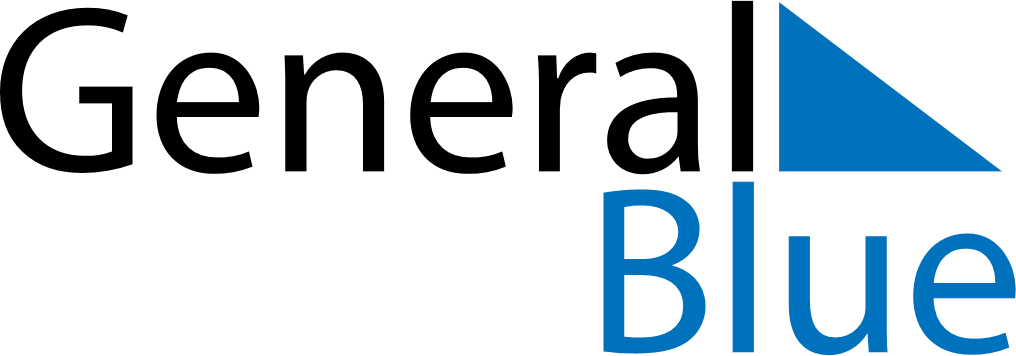 June 2024June 2024June 2024June 2024June 2024June 2024June 2024Siuna, North Caribbean Coast, NicaraguaSiuna, North Caribbean Coast, NicaraguaSiuna, North Caribbean Coast, NicaraguaSiuna, North Caribbean Coast, NicaraguaSiuna, North Caribbean Coast, NicaraguaSiuna, North Caribbean Coast, NicaraguaSiuna, North Caribbean Coast, NicaraguaSundayMondayMondayTuesdayWednesdayThursdayFridaySaturday1Sunrise: 5:10 AMSunset: 6:03 PMDaylight: 12 hours and 52 minutes.23345678Sunrise: 5:10 AMSunset: 6:03 PMDaylight: 12 hours and 53 minutes.Sunrise: 5:10 AMSunset: 6:04 PMDaylight: 12 hours and 53 minutes.Sunrise: 5:10 AMSunset: 6:04 PMDaylight: 12 hours and 53 minutes.Sunrise: 5:10 AMSunset: 6:04 PMDaylight: 12 hours and 53 minutes.Sunrise: 5:10 AMSunset: 6:04 PMDaylight: 12 hours and 54 minutes.Sunrise: 5:10 AMSunset: 6:05 PMDaylight: 12 hours and 54 minutes.Sunrise: 5:10 AMSunset: 6:05 PMDaylight: 12 hours and 54 minutes.Sunrise: 5:10 AMSunset: 6:05 PMDaylight: 12 hours and 54 minutes.910101112131415Sunrise: 5:10 AMSunset: 6:05 PMDaylight: 12 hours and 55 minutes.Sunrise: 5:10 AMSunset: 6:06 PMDaylight: 12 hours and 55 minutes.Sunrise: 5:10 AMSunset: 6:06 PMDaylight: 12 hours and 55 minutes.Sunrise: 5:11 AMSunset: 6:06 PMDaylight: 12 hours and 55 minutes.Sunrise: 5:11 AMSunset: 6:06 PMDaylight: 12 hours and 55 minutes.Sunrise: 5:11 AMSunset: 6:07 PMDaylight: 12 hours and 55 minutes.Sunrise: 5:11 AMSunset: 6:07 PMDaylight: 12 hours and 55 minutes.Sunrise: 5:11 AMSunset: 6:07 PMDaylight: 12 hours and 55 minutes.1617171819202122Sunrise: 5:11 AMSunset: 6:07 PMDaylight: 12 hours and 55 minutes.Sunrise: 5:12 AMSunset: 6:08 PMDaylight: 12 hours and 56 minutes.Sunrise: 5:12 AMSunset: 6:08 PMDaylight: 12 hours and 56 minutes.Sunrise: 5:12 AMSunset: 6:08 PMDaylight: 12 hours and 56 minutes.Sunrise: 5:12 AMSunset: 6:08 PMDaylight: 12 hours and 56 minutes.Sunrise: 5:12 AMSunset: 6:08 PMDaylight: 12 hours and 56 minutes.Sunrise: 5:12 AMSunset: 6:09 PMDaylight: 12 hours and 56 minutes.Sunrise: 5:13 AMSunset: 6:09 PMDaylight: 12 hours and 56 minutes.2324242526272829Sunrise: 5:13 AMSunset: 6:09 PMDaylight: 12 hours and 56 minutes.Sunrise: 5:13 AMSunset: 6:09 PMDaylight: 12 hours and 56 minutes.Sunrise: 5:13 AMSunset: 6:09 PMDaylight: 12 hours and 56 minutes.Sunrise: 5:13 AMSunset: 6:09 PMDaylight: 12 hours and 56 minutes.Sunrise: 5:14 AMSunset: 6:09 PMDaylight: 12 hours and 55 minutes.Sunrise: 5:14 AMSunset: 6:10 PMDaylight: 12 hours and 55 minutes.Sunrise: 5:14 AMSunset: 6:10 PMDaylight: 12 hours and 55 minutes.Sunrise: 5:14 AMSunset: 6:10 PMDaylight: 12 hours and 55 minutes.30Sunrise: 5:15 AMSunset: 6:10 PMDaylight: 12 hours and 55 minutes.